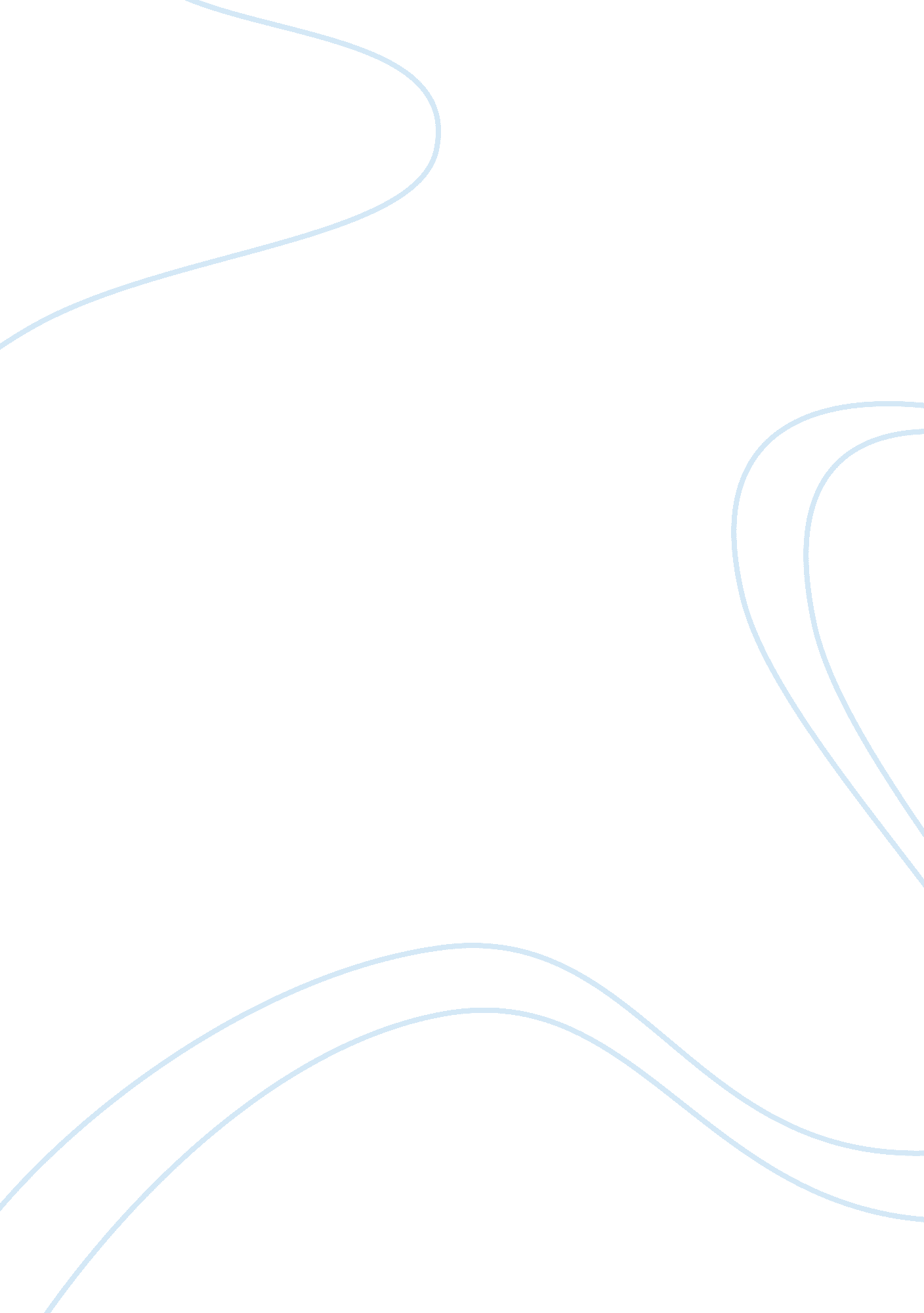 Green corporations how going green will save businesses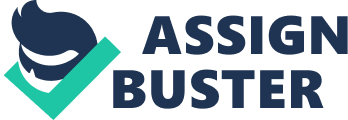 Contents REFERANCES Industrial revolution started the rhythm of alterations in the concern go oning globally. Every slot of clip since have face a new techniques and manner of concerns but the disruptive events and high levelled challenges of concern and chance created by engines, visible radiations, car, airplanes, computing machine, fertilisers etc. are some to for idea. So disruptive events which can drive the universe for coming 20 old ages can enormously be the clime alteration? Where people have to look and react efficaciously to the clime alteration they are doing as this will coerce them to establish environmentally good merchandises to drag the consumer line to their corporate. Finally sustainable universe will be the motivation of the corporates. There might be many inquiries in the head of the senior conference in the corporate universe. Chiefly this would be about the endurance of their concern. The environment dimension to all concern is pull offing eco-friendly relationship with the universe. Industries like agribusiness have ever recognized the importance of pull offing nature to accomplish commercial accomplishments. In all such instances the environment is infinite or natural conditions under which any entity lives or develops which is now as become frequently to be exploited by the concern with growing in range of words like pollution, taint and resource depletion which is regarded as the necessary monetary value of economic prosperity by the corporates many clip who act as if they were unknown to such environmental development. However survey of environmental impact is demoing that with the growing of a new type of citizen policies around environmental issues had developed some tough statute law and it led to formation or creative activity of particular authorities organic structures. Crucial concern issues are chiefly following to the existent alteration in the corporate to go a green. The intimations to this alteration are literally all around us but people are non detecting earnestly or seeking to disregard them such as feel of the air, dirt under our pess and H2O used by the corporates. The individual most of import issue of our coevals is non merely destructing how we do concern today but destroying our society, economic system and wellness. Refer Appendix I to analyze planetary concerns PURPOSE AND SIGNIFICANCE The intent of this paper is to reexamine current literature on corporate individuality, its image and repute which they create in the universe with the study of their “ green repute ” . Detailed analysis of the assorted companies has done to demo how these corporates are seeking to be greener and how they have managed their portfolio to be environment friendly among the sector stand foring the pharmaceutical, chemical, energy, nutrient production, retailing, automotive, building, logistics, gross revenues of oil merchandises and domestic contraption industries. But the job which is that “ green ” individuality is non to the full exploited in footings of being used as a typical characteristic of a company to derive consumer behavior on other competitory benefits are less if corporate is in image of non greener in the bing society. But if green individuality leads to to the full exploitation so it would be war between corporates and universe likewise to be universe war III. As described antecedently that with growing of the corporates in the universe they are altering the clime construction on footing of ain a concern hazard and it is implied that organisations take brave enterprises matching to their stakeholders and the industry. Noteworthy thought for corporate growth is that their planetary consumers and concerns are acquiring good benefits if they are seeking to travel greener as per their moves and most corporates are capturing trade with organisations who already have large green motions. Development to go sustainable has to be managed decently by the authorities and corporate together and their attempts should assist each other to construct a better hereafter by their combined attempts. Sustainable development has to be installed into the corporate Deoxyribonucleic acid construction of companies. Corporates need to be adaptable to environment alterations, and convey out new ways to make thoughts for implementing with sustainable development. Corporate demand to non merely speak about green, but really be greener in actions i. e. should make all facets for actions that are related with the environment and should do attempts in cut downing C footmarks. Indian corporates can so play an of import function in stating the environment for change overing themselves into green as Indian ordinance and legal facets of concern are non that strict so corporates here can happen loopholes and go on to work environment. Corporates can merely last and turn if the environment in which they operates and the natural resources which they uses for its growing. It is important for the corporate to avoid any negative impact on the environment and should look in deploying assorted climate-friendly enterprises taken within the corporates like cut downing energy ingestion, managing H2O usage and cut downing waste stuff. ELIGIBILITY CRITERIAS FOR GREEN CORPORATE Recommending ecological consciousness for continuing natural resources used Operation should work out environmental job instead than doing them Merchandises that are certified organic, just trade, or recycled, Merchandises should be aligned with low C content Use of replacements with low C beginnings for energy and logistics Purchase renewable electricity with proper handling of electricity used Buying C credits to countervail all emanations done by the different procedures. Loyalty to assisting protect the environment Serious dedication to cut downing energy ingestion Loyalty to maximising workplace recycling Use of low impact merchandises, Decrease in ingestion set uping environment and waste Employees should be facilitate with the environmentally positive Engagement in community plans. Refer Appendix II for comparing Green sunglassess of Corporate METHODLOGY There have been many methods to travel greener every bit far as corporate are concerned. Chiefly they should accommodate the construct of Green Architecture. This is besides known as sustainable designs for environment. It is an architectural method of planing which minimizes the impact of edifice on the environment. There are corporate who are accommodating to this construct and edifice new reforms to fit with the green architecture There are techniques which have led to the development of more advanced stuffs and growing of new design constructs. This includes: Green edifices should be designed, constructed and used to guarantee they are healthy for their residents. Undertakings should be greener where its location, stuff used, processes done etc. should be eco-friendly with renewable energy usage and recycling direction The constructs about green architecture are to be organized into several countries of application which include sustainability, stuffs, energy efficiency, land usage, and waste decrease. An adaptable construction should be “ recycled ” many times over the period of its utile life It gives the range to plan where the dependence on resource intensive merchandises and stuffs is decreased The integrating of energy efficient mechanical systems with preservation methods. Extinguishing the dependence on fossil fuels. It gives the ways to conserve Grey H2O and to be recycled to H2O gardens. Corporates should hold low environmental impact mark Investings should be done in sunglassess of green Merchandises and Consumer attractive force should be eco-friendly Environmentally sensitive development at all degrees lodging, commercial and institutional appears to be a really promising attack to assist accomplish sustainability in all footings Humanity portions a common demand for low-cost, healthy, lasting, comfy lodging and workspaces designed and built to keep or elate the human status. Many corporate leaders such as 3M, DuPont, Amoco, GE, and others have begun to acknowledge the market value of environmentally sound merchandises and with relevant fabrication attacks. In approaching hereafter accelerated motion toward a more sustainable economic system and substructure will be needed, to work out away the environmental jobs such as planetary clime alteration, depletion of ozone, possible food-chain turbulent and depletion of ocean H2O and its life, dirt depletion and eroding, desertification on farmable lands and land H2O taint. Today, sustainable design is going a natural portion of more figure of edifices. LITERATURE REVIEW Corporates need to get down with developing some rules for green sustainability of its concern traveling frontward in environmental concerns. For illustration, do a committedness to reassign their concern patterns to follow the rules of system design, based on the belief that natural resources and ecological systems are progressively scarce, while human capital is progressively higher. So if a corporate wants become greener it should follow all facets mentioned below and more. Adopt the rules of the environment is a good start for companies that want to incorporate sustainable development rules for their concern patterns. For illustration: The Coalition for Environmentally Responsible Economies ( CERES ) is made of investors, public pension financess, foundations, brotherhoods and environmental involvement groups, spiritual and authorities to join forces with corporate holding common end of corporate environmental duty. A program for better sustainable development, these rules include statements sing the sustainable usage of natural resources, decrease and disposal, energy economy merchandises and services safer, and Restoration of the environment, among other issues. The authorities has a cardinal function in altering behavior among green concerns and consumers. You can make this by first taking by illustration and encouraging people to purchase green merchandises and services. For many old ages, public sector purchasers are non truly concerned with the development of environmental policies in goods, services or building, environmental considerations can take to more expensive merchandises or services. However, the economic and political environment has changed with the outgrowth of the construct of sustainable development and the demand for environmental considerations and societal policy into history in all policy. Internationally, there is grounds of new policies that encourage authoritiess to purchase green. Green Business Scheme A cardinal determination of the reappraisal of the literature is that a greater proportion of ecological research focuses on organisations instead than consumers. Consumers have a comparatively free pick as to whether or non act in a friendly environment, this is non the instance in many organisations. For illustration, oil, chemical and energy industry face important regulative force per unit areas required for many old ages. Strategic response has been a affair of endurance instead than pick and for more than a decennary, the spread of the schemes of houses within these webs in the industry have been the topic of extended research. Refer Appendix IV for scheme matrix Green Consumer Behaviour Environmental issues have become inextricably linked in the heads of consumers with other issues associating to concern and society, such as their CSR, just trade, anti-globalization and ethical consumerism more by and large. The undermentioned subdivision describes how these subjects offer a assortment of macro for consumers, who prefer more green and responsible companies. Individual consumer behavior is considered following the designation of green consumers “ True Blue ” , which constitute merely 20 % of the population. The challenge of how to increase the per centum of consumers is directed to the side, a contemplation on the factors that encourage and discourage the ingestion of green, and given away “ action value ” between what consumers say and what they do. Decision-making procedures are presented and how consumers choose organic merchandises and ethical demonstrate a desire to be a certain sort of individual. Refer Appendix III for Public Opinions Green Selling Green selling is the procedure of selling merchandises or services harmonizing to environmental benefits. Such merchandise or service can be the environment itself or the production or packaged in a friendly environment. The obvious premise is that green selling can give possible consumers to see a merchandise or service as “ green ” or an advantage and establish their buying determinations consequently. Here premise is non so obvious that green selling is for consumers who are willing to pay more for environmentally friendly merchandises than they would for a comparable replacing merchandise less green – a hypothesis that, in my sentiment, there has non been demonstrated once and for all. While green selling is going more influential and turning widely as a turning figure of consumers who are willing to return to their environmental scruples with their money, can be unsafe. The public Acts of the Apostless to be disbelieving of claims for seting green, and companies can severely damage the trade name and gross revenues, if the claim is false green or contradict other company merchandise or pattern. Submit a merchandise or service in green when it is called greenwashing. Green selling can be a powerful selling scheme, but when done right. Green Brand Great trade names today understand that return on investing ( ROI ) with money that is non plenty to measure the overall impact of environmental enterprises. Today, societal norms about the environment are altering and consumers are progressively in the markers of what they do ( non ) alternatively of what they say. Consequently, companies are progressively doing investing determinations that incorporate trade name impact and trade name hazard into their equations. SURVEY ANALYSIS GLOBAL: A late published survey, conducted in seven states shows the public presentation of the company with the universe where states – the United States, , China, the United Kingdom, France, Brazil, Germany and India – indicates that in malice of many beliefs and behaviors environment is shared between the different civilizations of ingestion, others are extremely variable. In general, consumers in the United States, United Kingdom, Germany and France tend to aline their attitudes, while consumers in Brazil, India and China have different positions, and are peculiarly likely to happen organic merchandises and advancing companies considered green. Refer appendix V for Green Corporate action in U. S Consumers in the seven states believe that organic merchandises cost more than comparable non-green merchandises, and besides indicate they plan to pass more money on organic merchandises next twelvemonth. China, India and Brazil showed strong support for other disbursals: 73 per centum of Chinese consumers say they will pass more, 78 per centum of American indians say they will pass more, and 73 per centum of Brazilians program to increase green disbursement. The per centum of respondents who expressed their desire to pass out 30 per centum or more in the green scope of 8 per centum ( United Kingdom ) to 38 per centum ( Brazil ) . With the argument on planetary clime alteration focused on what the major emerging economic systems such as China, India and Brazil are willing to make to command their emanations, these three states stand out in our study, more interested in purchasing concern environment more friendly and willing to pass more for green merchandises. From the political point of position, these consequences from the premises about these states over their caputs, and a concern position that says the market for green merchandises and green trade name can be even more of import than we think in general. The survey reached a similar comprehensive understanding when consumers are asked about how of import it is that companies are “ green. ” At least 77 per centum of consumers in all states say it is slightly or really of import in India and China, the figures are much higher: 87 and 98 per centum severally, stating that corporate repute is a factor purchases of import. Consumers in the seven states have besides agreed that the most of import measure a company can take to show their “ verdancy ” is to cut down the sum of risky substances, toxic or other in their merchandises and concern procedures. Despite the decrease of toxic substances in the precedence list of consumers of informations besides show that the populace has of the companies responsible for good environmental public presentation at all degrees, consumers expect companies recycling, energy efficiency, cut down packaging, and more eco-innovation. So to win the trueness, a company ‘ s environmental scheme must be comprehensive. For illustration, consumers in three of the seven sites – UK, France and Brazil – to believe that the province of the environment in his state was “ the incorrect manner, while in the United States, Germany, China and India into history the environment is traveling in the right way. India and Brazil, nevertheless, are the lone two of the seven states where consumers express greater concern for the environment and the economic system. United States, 77 % of consumers of all time more profoundly concerned about the economic system and the environment has non changed since 2008. SOME CORPORATE OVERVIEW GLOBALLY WHO ARE TURNIG GREEN General Electric: Since 2006, General Electric has liquefied about 12 million dollars from its eco-managing merchandises to the general populace. This includes solar panels and LED lighting. To redevelop the Hudson River which was polluted by polychlorinated biphenyls, the company besides is doing the smooth development of clean engineerings in this part at this clip hence establishing green activities in society. McDonald ‘ s: The rise of its nutrient demands impacted home grounds of environment5 for non veg class so it pushed this popular fast nutrient concatenation to travel green by intensifying the natural home ground of animate beings. Budweiser: The company ‘ s biggest selling beer has decided to cut down size for about an eighth of an inch of each beer can salvage about 21 million lbs of metal per twelvemonth. Starbucks Coffee: This popular java company decided to exchange to recycled paper for your java cup sleeves that saves approximately 78, 000 trees a twelvemonth. Wal-Mart: said they will get down to each Wal-Mart 100 % renewable energy beginnings. Dell: While the hardware has ever been one of the most hard and dearly-won to dispose of safely, Dell has developed a manner to do this undertaking less hard. With the “ no squad should travel to the ” Dell ‘ s recycling inaugural allows clients to return any of their merchandises makes the company for free. In this manner, the company can work to hold each machine safely. Other concern corporations including Toyota go green, white, Honda, Continental Airlines, Hewlett-Packard, DuPont, Home Depot, and much, much more. As you can see, all market niches may be more environmentally friendly. Refer appendix VI for best green trade names by Corporates India: The importance of green concerns in India has a direct impact on the universe and our environment. With a population of over a billion its economic system turning green India could literally alter our ecology. Economic growing rate in India was astonishing, and will stay great for many old ages. Remembering the pioneering work of agricultural scientists and husbandmans to do a discovery in the agribusiness sector in the 1960 ‘ s, the economic survey by the Ministry of Finance of India, following the 2011-12 budget Union, said that the state has non experienced a major technological progress in agribusiness since so. The safety cyberspace for all and all citizens of more than one billion, we must increase agricultural production and productiveness in the signifier of a 2nd Green Revolution with the work of Indian agricultural corporates To command and antagonize the effects of clime alteration and meet lifting energy demand in India, the authorities of India has taken of import stairss in the signifier of new ordinances. India ‘ s national policy on clime alteration presented in 2008, is a cardinal component of energy efficiency. The policy defines a roadmap for Indian Corporates to a green economic system and opens up a market of more than $ 15 million in 2015. United Nations World Economic and Social Survey, 2009 study on clime alteration said that India is the renewable energy market, the most developed in Southeast Asia, with one-year grosss of about $ 500 000 000, which represents merely a fraction of the potency of the state. This brought many exixting corporates to go greener. Several enterprises taken by the authorities to pull Corporates to investing in environment, India is the market more developed and diversified energy beginnings in South Asia. The state has an investing of $ 1 billion in air current, solar and other clean energy beginnings. However, what explains renewable energy by less than 1 % of all electricity produced in the state, go forthing a immense untapped market. Aside from renewable energy, green edifice stuffs and engineering is a big market with a market potency of $ 40 billion projected for 2012. India is besides the 3rd largest market for low C emanations and “ green ” merchandises. This all factors are hiking corporate to prolong and travel greener with aid from governmental restriction Summary With the planetary environmental motion to change over people to the left and right, corporations are detecting that environmental activities can co-exist with concern growing. Can be an impulse, or the demand to fulfill the demands of the people ; nevertheless this is large intelligence in the concern universe, particularly as some big companies have been ridiculed in the yesteryear to dump waste and usage of tactics non really friendly. There are corporations which are turning green but the spread of this construct is non done so far where majorly corporates should turn green and that can be done by the following undermentioned constructs Accountability Corporate must acknowledge that environmental issues like clime alteration are existent and that, despite good purposes, which are portion of the job ( and possibly portion of the solution. ) At this phase, companies tend to estrange few consumers with that statement and can get down to pull the turning group of consumers looking for green trade name leading. In add-on, they should scrutinize their ain activities and the life rhythm of their merchandises – including sourcing, usage and disposal – to find their environmental impact and monitoring these indexs over clip. In fact, answerability, now considered one of the chief pillars of successful selling communications can non be underestimated when it comes to environmental infinite. Transparency Increasingly, the large corporates offer public information on environmental and societal impact every bit far as their stigmatization is concerned. Today, in fact, 43 of the 100 trade names – including 12 of the 15 – to public information based on sustainability guidelines set by the Global Reporting Initiative. Credibility Today, consumers are disbelieving, many corporates have tried to green wash hollow environmental attempts. As such, corporates must work hard to construct credibleness and win the assurance of consumers over clip. One manner for a company is non green its internal operations foremost, followed by their merchandises and services and selling communications. In this manner, companies guarantee that they take duty for their ain actions before promoting consumers to their merchandises. Airy Visionaries are willing to take bold determinations that redefine their scheme or reshape industry kineticss. Today there are many new green visionaries. A corporate should develop airy organisation among themselves. Decision There is no uncertainty that clime alteration will coerce major alterations in the coming decennaries, impacting non merely corporates but to our society, our wellness, and the universe itself. Already, stockholders, investors, Bankss and other economic agents, non to advert the populace and authoritiess are advancing policies which respect the environment. There are several degrees at which a corporate can react to environmental concerns, basic instruction plans for employees in concern investing and entire committedness. Each house has to understand their ain civilization and its topographic point in the universe and do the appropriate degree of “ green ” investings. Form a working group in your concern viridity to concentrate their attempts and seek hereafter tendencies will assist you remain in front of the moving ridge of alteration is fast approaching. Corporate might get down by analyzing the procedure of rejuvenation because it is simpler and has shown touchable strategic benefits across a broad scope of industries. At the same clip, the authorities could guarantee that their ain procedures are based on an moral principle of sustainability as an illustration for others. And corporates could buttonhole for revenue enhancement inducements for sustainable procedure. Retailers and concerns to work together on redacting package options, it is easy for consumers to purchase green and pattern at a just monetary value. Corporates may be blowing clip implementing the elusive green consumers. Alternatively, they can make for the merchandise design schemes that finally turn green to all consumers without even recognizing it. Recommendation To get down the manner of corporate traveling greener or doing to green corporate than their environmental duty plays a important function demand to calculate that where they are and where they want to be. Not all corporates who want to transform its concern theoretical account will get down offering environmentally friendly procedures and renewable energy. However, it is possible that each corporate can “ repair the rudimentss ” and take stairss to cut down their impact on the universe. From this procedure with a multi-functional squad of people in your organisation of corporate who have a passion around the subject of green or the environment. This squad should be really of import. Name it the “ Green Team ” . Some thoughts for the turning green concern are: Management support: A squad member must be at higher station to demo non merely the way of entry, but besides have entree to the direction squad so that determinations can be made rapidly. The group ‘ s end is: Listen openly to the squad ‘ s thoughts Guide treatment toward feasible programs Specify the outlooks of the direction squad and support Committedness: The direction squad must set about to reexamine the suggestions and decisions of the squad with the purpose to move. All employees will be watching the actions of this squad and if every thought is crushed by the direction squad can make more injury than good for morale. Make certain the squad is empowered to do existent alteration in corporate. Diverseness: The other squad members must be from different divisions, groups and places. Ask person in gross revenues, operations, quality and production, human resources, accounting, and possibly even the receptionist. One can name members or inquire voluntaries to convey people the most passionate and involved in activities on computing machine. Size: Restricting the size of the squad of 10 to 12 people. Although this figure may look little to really big organisations, it is really hard to make anything associate with action with the big squad in such corporate. However, while the squad is little, it is possible to depute the production to make their ain little squad of his group to give thoughts to convey to the group. Unleash the creativeness of its people: This is an first-class chance to use the resources that corporate and pass more money to enroll and retain. Promote the squad to happen originative thoughts to cut down waste and energy or increased lastingness. Make it clear that this is non merely a cost film editing exercising but a means to increase the value of their merchandises, while holding an impact on the planet. APPENDIX I APPENDIX II GREEN SHADES OF CORPORATES APPENDIX III APPENDIX IV APPENDIX V APPENDIX VI Chart – 2009 ImagePower Top Green Brands REFERANCES Corporate responsibility-Blowfield and Murray Environmental management-Bala krishnamoorthy www. landor. com www. businessweek. com www. greentimes. com www. onlinecarbonfinance. com/india www. greencorporate. com hypertext transfer protocol: //marketinggreen. wordpress. com hypertext transfer protocol: //marketinggreen. wordpress. com www. envindia. com greenspaces. in/ … /first-ever-survey-of-corporate-indias-environment-consciousness www. greenbusinesscentre. com www. chillibreeze. com 